1. Imię i nazwisko: ……………………………………………………………………………..2. Imiona rodziców: …………………………………………………………………………….3. Data i miejsce urodzenia: …………………………………………………………………….4. PESEL: ……………………………………………………………………………………….5. Adres zamieszkania: ……………………………………………………………………………………………………………………………………………………………………………...6. Adres korespondencyjny: …………………………………………………………………….…………………………………………………………………………………………………...7. Telefon: ………………………………………………………………………………………8. E-mail: ………………………………………………………………………………………..9. Seria i numer dowodu osobistego: …………………………………………………………...10. Wykształcenie: ……………………………………………………………………………...11. Nazwa ukończonej uczelni/szkoły: …………………………………………………………12. Kierunek studiów/profil: ……………………………………………………………………13. Zawód wykonywany: ……………………………………………………………………….14. Znajomość języków obcych:- j. angielski: poziom …………………………- j. niemiecki: poziom ………………………..- j. francuski: poziom ………………………..- inne języki: …………………………………………………………………………………….15. Przynależność do organizacji turystycznej: ………………………………………………...…………………………………………………………………………………………………...16. Posiadane uprawnienia turystyczne: ………………………………………………………..…………………………………………………………………………………………………...Oświadczam, że:dane zawarte w karcie zgłoszenia są zgodne z dowodem osobistym seria ……… nr ………………………. wydanym przez ……………………………………………………zapoznałem/łam się z regulaminem kursu dla kandydatów na przewodników terenowych po Wielkopolsce południowo-wschodniej, Szlaku Piastowskim (wybranych elementach) oraz pilota wycieczek turystycznych organizowanym przez kaliski Oddział PTTK im. Stanisława Graevego w Kaliszu;wyrażam zgodę na przetwarzanie moich danych osobowych dla potrzeb kursu 
na przewodników turystycznych organizowanego przez kaliski Oddział PTTK im. Stanisława Graevego w Kaliszu, ul. Targowa 2, 62-800 Kalisz.Data.................................................                                      Podpis.............................................Informujemy, że nasz Oddział wprowadził procedury, zgodnie z najnowszym rozporządzeniem RODO (Rozporządzenie Ogólne o Ochronie Danych Osobowych), które weszło w życie 25 maja 2018.Administratorem danych jest kaliski Oddział PTTK ul. Targowa 2 w Kaliszu.Dane osobowe będą przetwarzane w celach statutowych oraz zgodnie z treścią „Rodo informacji podstawowej” z dnia 24 maja 2018 roku umieszczonej na stronie internetowej kaliskiego oddziału PTTK pod adresem http://www.pttk.kalisz.pl/pliki/rodo.pdf.………/2019KARTA ZGŁOSZENIA 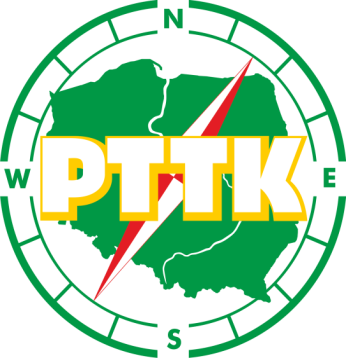 PTTK Kalisz 